 муниципальное автономное дошкольное 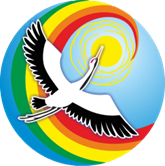 образовательное учреждение детский сад № 24 «Журавушка»  комбинированного вида города Искитима Новосибирской областиСпортивный праздникдля детей и родителей МАДОУ № 24 «Журавушка»«Спортивная семья года – 2018»Авторы:Дребушевская Т.А., воспитательСтародубова Л.Г., инструктор физвоспитанияг. Искитим, 2018 годЦель:Пропаганда здорового образа жизни среди родителей;                                    Способствование гармонизации детско-родительских отношений в процессе совместных занятий физкультурой  Задачи:1. Развивать спортивные и двигательные навыки у детей и взрослых.2. Профилактика и предупреждение заболеваний детей3. Вызвать радость от совместной деятельности.Подготовка к празднику: 1. Реквизит: грамоты, сладкие призы, компьютерная презентация, бланки результатов соревнований для жюри, оценки, листочки, ручки, записка от Кощея, ноутбук, аудио материал2. Зал украсить соответственно теме: спортивный стенд, флажки, шары.                                 3.Спортивный инвентарь: гимнастические палки, сапоги-скороходы, дощечкиХод мероприятия:Под музыку выходит ведущая.Ведущая. Здравствуйте, дорогие гости – уважаемые мамы, папы, дети!Мы рады, что отложив все дела, вы пришли поучаствовать в нашем спортивном празднике «Спортивная семья - 2018». Давайте поприветствуем команды.Дружная, спортивная, веселая семья Руслана, Екатерины и Маши Полуцких.Великолепная, дружная и любящая семья Алексея, Анны и Маши Бусаревых.Задорная, активная и трудолюбивая семья Ивана, Татьяны и Сашеньки Бессоновых.Смелая, спортивная и дружная семья Сергея, Юлии и Степана Мураевых.Спортивная, активная и всеми любимая семья Анатолия, Анны и Виолетты Ковалевых.Это наши папы – настоящие защитники, их стойкости и выдержке позавидует любой. Желаем им сохранить такую же боевую готовность при участии в состязаниях.А вот и мамы! Они всегда в форме. Дают о себе знать постоянные тренировки в женском троеборье – готовка, бег по магазинам, стирка. Мы уверены, что сегодня именно они будут задавать тон своим командам в соревнованиях.И наконец, дети! Это они еще с пеленок закаляли постоянными тренировками и объединяли своих родителей в дружную команду.Оценивать наших участников будет жюри, строгое и справедливое. Ведущая представляет членов жюри.У членов жюри находится наш призовой фонд, т.е. ваши награды за соревнования. А какие именно, вы узнаете в конце наших соревнований.Дети читают стихи:1. На спортивную площадку приглашают смело нас,2.  Праздник спорта и здоровья начинается сейчас3. Чтоб расти и закаляться, надо спортом заниматься!4. Спорт, ребята, очень нужен! Мы со спортом крепко дружим!5. Крепла чтоб мускулатура, занимайся физкультурой!6. Рано утром не ленись – на зарядку становись!РАЗМИНКАПроводится разминка командВедущая. Прошу команды приготовиться к первой эстафетеРаздается громкая музыка. Вбегает Кощей в накидке, исполняет танец, крадет призовую коробку, оставляют записку: «Привет от Кощея!» Исчезает.Ведущая. Что происходит? (Читает записку) Что делать? Неужели мы допустим, чтобы какой-то Кощей испортил наш праздник? Правильно, нужно найти Кощея и отправляться в путь, хоть он и обещает быть очень опасным!Слайд «Лягушка-путешественница»Эстафета 1. Папа и мама кладут на плечи палку и держат ее руками. Ребенок — лягушка — висит на руках, поджав ноги. Нужно быстрым шагом дойти до финиша и вернуться обратно, обойдя куб. «Лягушка» во время движения должна квакать. Слайд «Три поросенка»Эстафета 2. Папа — Ниф-Ниф — бежит до финиша и обратно, мама — Нуф-Нуф — присоединяется к нему, держась за талию, и теперь они бегут вдвоем. Затем присоединяется ребенок — Наф-Наф.Подведение итогов за два конкурсаСлайд «Баба Яга»Звучит загадочная музыка, гаснет свет, включается иллюминация.Звучит фонограмма песни Бабы –Яги.Баба-Яга. Скучно! И чем бы мне сейчас заняться? Ноутбук надоел. Гитара расстроилась. Ой! А вы кто такие, такие озорные? Дело пытаете или от безделья плутаете? Рассказываете живо, а то зажарю в микроволновке с грилем и съем!Ведущая. Баба-Яга, не знаешь ли, ты где живет Кощей?Баба-Яга. Знаю. А зачем он вам?Ведущая. В нашем детском саду семейные спортивные соревнования, а он украл у нас призы.Баба-Яга. Так значит вы спортсмены! Это хорошо, я сама со спортом дружу, расскажу, где он живет, но для порядка сначала вас испытаю. Вы уж не обессудьте. А вы тоже болели за наших на Олимпиаде? Я сейчас проверю. Скорее берите листочки, ручки – и бегом писать виды спорта на Зимней Олимпиаде. У вас 3 минуты. Время пошло!Вот у меня есть сапоги-скороходы, от знаменитой фирмы «Ягас-адидас», не испытанные еще на прочность. Вот вы их и испытаете.Эстафета 4. «Сапоги-скороходы» (ребенок и мама бегут до ориентира и обратно, в связанных между собой шлепках).Итоги за два конкурсаБаба-яга. Вижу, папы заскучалиЭстафета 5 «Самый выносливый папа». Папа берет на плечи ребенка и бежит до конуса, а обратно везет ребенка на спине до финиша.  Звучит фонограмма вызова по скайпуБаба-Яга.  Погодите, меня в скайпе кто-то вызывает.  Это Кощей на связи… Чего тебе? (Звучит фонограмма: С. Михайлова «Холодно, мне без тебя так холодно…) Погоди …Послушай, Кощей, не ты ли в детском саду детей ограбил? О! Отключился, значится – он! Все ясно, ступайте к Кощею, ваша пропажа у него.Ведущая. А как нам его найти? Баба-Яга, ты нам так путь и не указала, только испытала. Со всеми твоими испытаниями наши спортивные семьи справились. Держи свое слово.Баба-Яга. Ладно, скажу. Путь неблизкий: тридевятое царство, тридесятое государство…  Но мы пойдем другим путем, через болото, если не забоитесь, конечно. А я на метле вас догоню.Эстафета 6. «Переправа» (семья передвигается в таком порядке – первый – папа, второй – ребенок, третья – мама по 4 дощечкам до ориентира, обратно бегом, взяв с собой дощечки).Звучит загадочная музыка, гаснет свет, включается иллюминация.На вертящемся стуле, с ноутбуком в руках сидит Кощей и вслух обсуждает новости Олимпиады.Ведущая. Не будете ли вы так любезны ответить нам, это Тридевятое царство, тридесятое государство?Кощей. Да. (Кощей удивленно кивает головой в знак согласия).Ведущая. А, не подскажите ли, любезный, как нам найти Кощея?Кощей. Он перед вами, не верите, щас в камни по одному начну превращать, сомнения сразу как рукой снимет! Я – такой, злой и безжалостный! Ведущая. Уважаемый Кощей, а что с вами случилось, где ваши знаменитые кости, почему не слышно как они гремят?Кощей. Еще чего! Интернет, диван, фасфуд-еда – мои лучшие друзья! Я – настоящий Кощей Бессмертный, я иду в ногу со временем!Под музыку влетает на метле Баба Яга.Баба-Яга. Признавайся: коробка заветная у тебя? Зачем она тебе, у тебя и так золото девать некуда!Кощей. Это от того, что одинокий я. Выходи за меня, сразу хорошим стану, спортом займусь, избушку твою усыновлю – семья – это самое главное в жизниБаба-Яга. Я подумаю…, но только, если детям отдашь, что у них взял.Кощей. Да забирайте свою коробку, забирайте, (отдает ведущей коробку с призами), а тебе я, Ягулечка, еще подарочков припас, пойдем покажу… А вы (обращается к детям и родителям) теперь крепко беритесь за руки и ступайте тропкой тайной в свой мир, да не оглядываетесь.Баба Яга и Кощей берутся за руки, выходят из зала под припев из песни Е. Ваенги «Желаю, чтоб все были здоровы».Вед. Какими красивыми растут ваши дети, у них удивительно смелые лица.                                          Со спортом им легче живется на свете, и легче успехов хороших добиться!                                     Но пусть рядом будут ладони родные, вам мама и папа помогут во всем.                                  Ведь вместе мы все спортсмены лихие, и многие трудности нам нипочем!  Ведущая. Вот и закончилось наше нежданное путешествие, наши команды достойно выполнили задания, призы возвращены, можно подводить итоги. Слово нашему жюри.Проводится подведение итогов. Награждение почетными грамотами, сладкими призами.